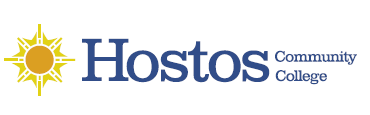 Senate Grants CommitteeSenate Grants CommitteeThursday, April 8, 20211:00 pm – 2 pm, Online; ZoomAgendaCall to orderVote to accept AgendaVote on minutes from 3/04/21 meetingResearch Day 2021Open forum, plans and closing remarksNext meeting date selection